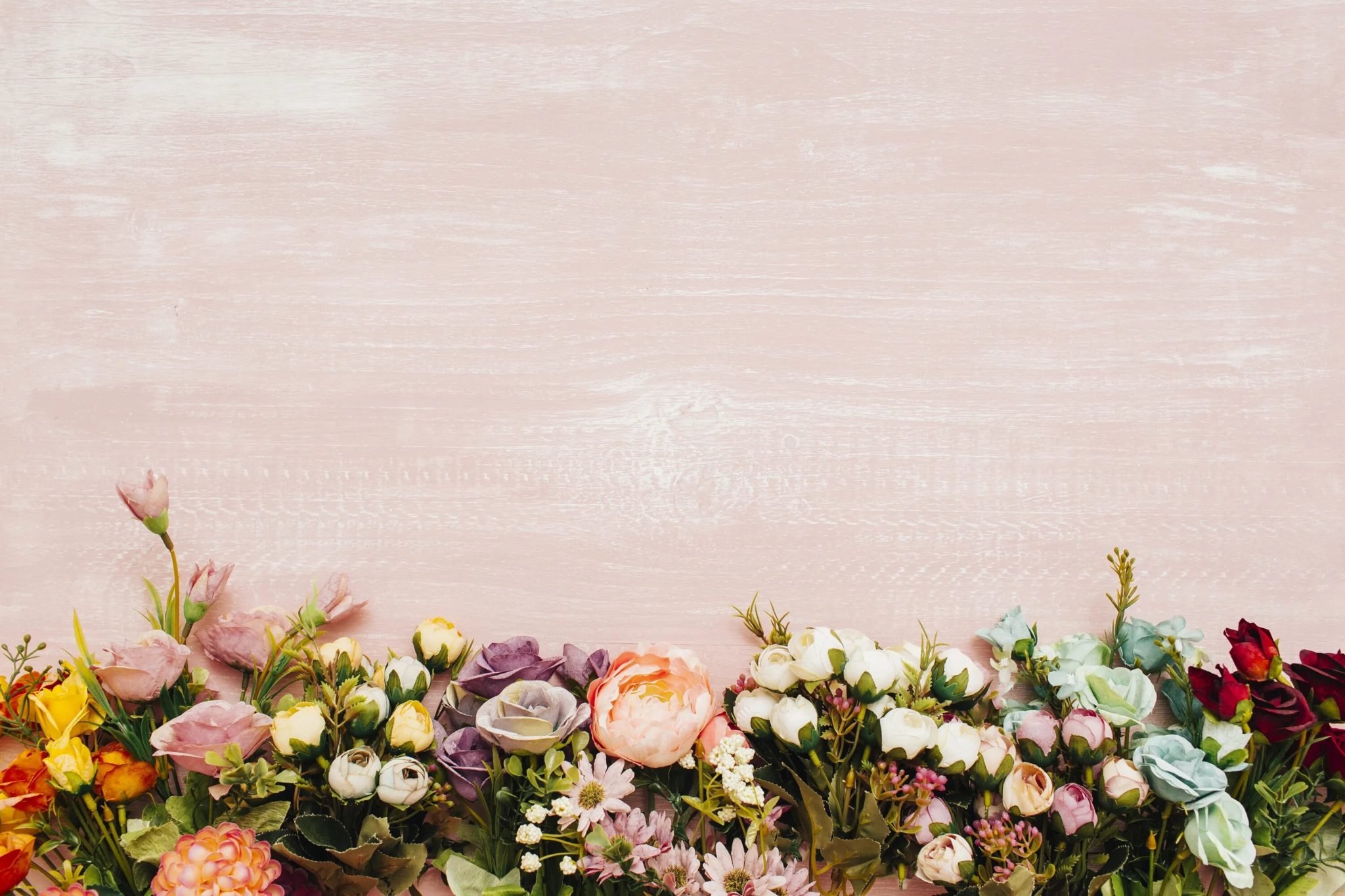 И.о. директора ГУО « Средняя школа д.Клейники 								им. Ю. В. Харитончика»_______________В.Н.Коляда«……» ……………….2023 года16.09.2023 План проведения мероприятий в шестой школьный день               Составила:                                                          Заместитель директора                                                                                             по воспитательной работе                                                                                                   О.В.Тимохова	№Название мероприятия/ место проведенияКлассВремяРуководитель1.Обзорная экскурсия по Брестской крепости2 «А»14.00Тарасенко С.Е.2.Интеллектуальная игра «Что? Где? Когда?»6«А»,6«Б»,6 «В»10.00Лазеба Т.Д.,Бурлака Д.А.,Дуб И.В.3.ОПИ «Юный армеец» (г.Брест)8 «А»08.00Шутович Е.В.4.Круглый стол «Профессии, которые мы выбираем»9 «Б»10.00Мухин С.В.